Rhynie Nursery Newsletter 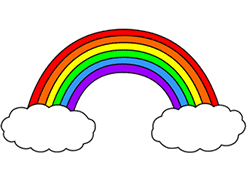 Term 4    Hi everyone,Welcome back to a new and very different term. We hope you are all well and adapting to life at home- we miss you all!A Big nursery welcoming to Luke and his family, Luke would have been due to start nursery this term, but we look forward to meeting him in the near future.This term is normally a very busy and exciting one filled with lots of learning opportunities and some children preparing to transition into Primary one. We thought it would be a good idea to help with this as much as possible under these circumstances. We have set a small task below for those pre-school children to encourage listening skills however all children can join in .  We  have also made a ‘checklist’ for parents preparing their child to start school which you may find helpful. Listening activity We would like you to open your front door and listen really carefully for three different sounds. For example…When I opened my door this morning I heard;A lorry on the roadBirds tweetingCows in the fieldIf your child would like to draw or write the names of the noises they hear, that would be lovely but no pressure to sit down and write/draw if they are not interested.Once they have completed the task we thought it would be nice if you shared with us what they heard and/or their drawings.  This can be done by emailing us or through our Facebook page. We can then add this to their learning journals. Thank you. Learning journalsAlthough we are not at nursery, we like to keep children’s learning journals as up to date as possible. We would love to see what activities the children have been up to at home or hear any updates of their learning. If you have any photos to share or any updates please send them to Fiona.morrison3@aberdeenshire.gov.uk  and we can add these to their journals 😊. Thank you. Facebook page We have created a private group on Facebook called ‘Rhynie Nursery’. This page is being used for sharing ideas during this lockdown period.  I am hoping that I can begin to set a daily small activity/task for the children on this page and we can use it to communicate with one another. Most of you are now on the page however we are still missing a few parents who may not have Facebook. If you wish to be added to this page please contact Fiona through email: fiona.morrison3@aberdeenshire.gov.ukLook out for a story From Mrs Rennie and I which will be coming soon . Hub Child Care Support for Key Worker Families updateAs of Monday 20 April, the Huntly Cluster Hub School is now Gordon Primary School, Huntly.   The Hub opening hours from 20th April 2020 are:  07:30 to 18:45 Monday to Sunday (7 days per week). At present, priority is being given to the children of key workers listed as category 1, but this will be kept under review. In the meantime, Aberdeenshire Council may be able to make childcare arrangements for you with our partner providers. While only one parent/carer is now required to be a category 1 worker in order to qualify for this provision, we strongly recommend you keep your child at home, where at all possible.If you are a key worker in any category and have not yet requested support with childcare and would like to, please complete a new online form to help us better understand your requirements through this link.This application form allows those who have not already secured childcare to apply and indicate where and when they require provision. You can also view the Scottish Government guidance on critical childcare and learning provision for key workers online if needed:https://www.gov.scot/publications/coronavirus-guide-schools-early-learning-closures/pages/key-workers/A wee message from Mrs Rennie Hello everyone, hope you are all enjoying spending time with your families and staying safe. I am missing you all lots and can’t wait to hear all about the activities that you have been doing. Hopefully see you all soon for a play, Love from Mrs Rennie. A wee message from Mrs Morrison Hello everyone, I hope you are all safe and well. Its been great hearing about what everyone has been up to over the last few weeks, and I will add this all into the children’s learning journal. Its good to see the children helping around the house Painting, Baking, Den building in the garden, treasure hunts ect, keep up the good work I am missing everyone smiley faces and cant wait for some kind of ‘normality’ again….Stay Safe, Mrs MorrisonA wee message from Miss MansonI hope you are all enjoying spending some quality time together, I miss you all and look forward to seeing everyone again. Please feel free to share with us anything you have been doing at home together, we would love to see and if you have any questions please don’t hesitate to ask! Stay safe  Miss Manson. Many thanks,The Rhynie Nursery Team 